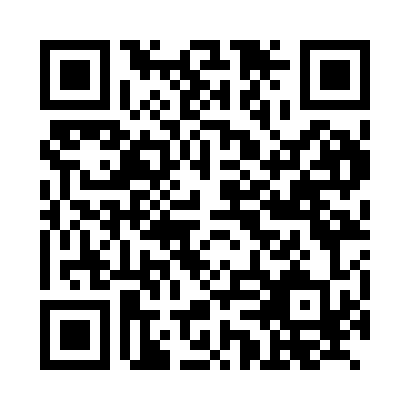 Prayer times for Auhagen, GermanyWed 1 May 2024 - Fri 31 May 2024High Latitude Method: Angle Based RulePrayer Calculation Method: Muslim World LeagueAsar Calculation Method: ShafiPrayer times provided by https://www.salahtimes.comDateDayFajrSunriseDhuhrAsrMaghribIsha1Wed3:145:511:205:248:5011:152Thu3:105:491:205:248:5111:183Fri3:075:471:205:258:5311:214Sat3:065:451:205:268:5511:255Sun3:055:431:205:278:5611:266Mon3:055:421:195:278:5811:267Tue3:045:401:195:289:0011:278Wed3:035:381:195:299:0111:289Thu3:025:361:195:299:0311:2810Fri3:025:351:195:309:0511:2911Sat3:015:331:195:309:0611:3012Sun3:005:311:195:319:0811:3113Mon3:005:301:195:329:0911:3114Tue2:595:281:195:329:1111:3215Wed2:585:271:195:339:1311:3316Thu2:585:251:195:349:1411:3317Fri2:575:241:195:349:1611:3418Sat2:575:221:195:359:1711:3519Sun2:565:211:195:359:1911:3520Mon2:565:191:195:369:2011:3621Tue2:555:181:195:379:2211:3722Wed2:555:171:205:379:2311:3723Thu2:545:161:205:389:2411:3824Fri2:545:141:205:389:2611:3925Sat2:535:131:205:399:2711:3926Sun2:535:121:205:399:2811:4027Mon2:535:111:205:409:3011:4028Tue2:525:101:205:409:3111:4129Wed2:525:091:205:419:3211:4230Thu2:525:081:205:419:3311:4231Fri2:515:071:215:429:3511:43